Приложение  к  постановлению администрации Сергиево-Посадского городского округа  Московской областиот 30.08.2021 № 1315-ПГКарты-схемы элементов улично-дорожной сети и планировочной структуры
 в границах Сергиево-Посадского городского округаБывшая территория СНТ «Мехово-2»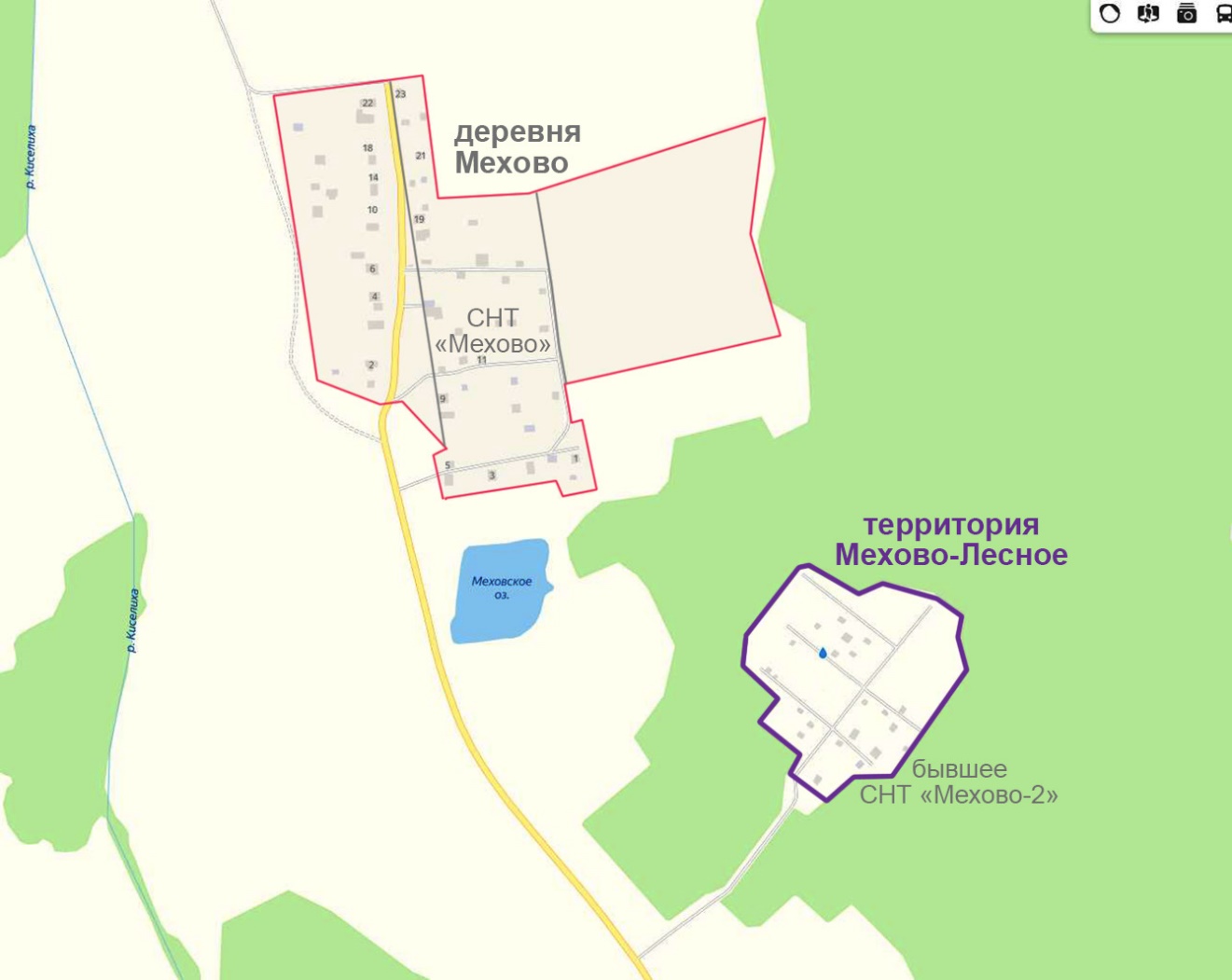 Территория Мехово-ЛесноеВ границах деревни Самотовино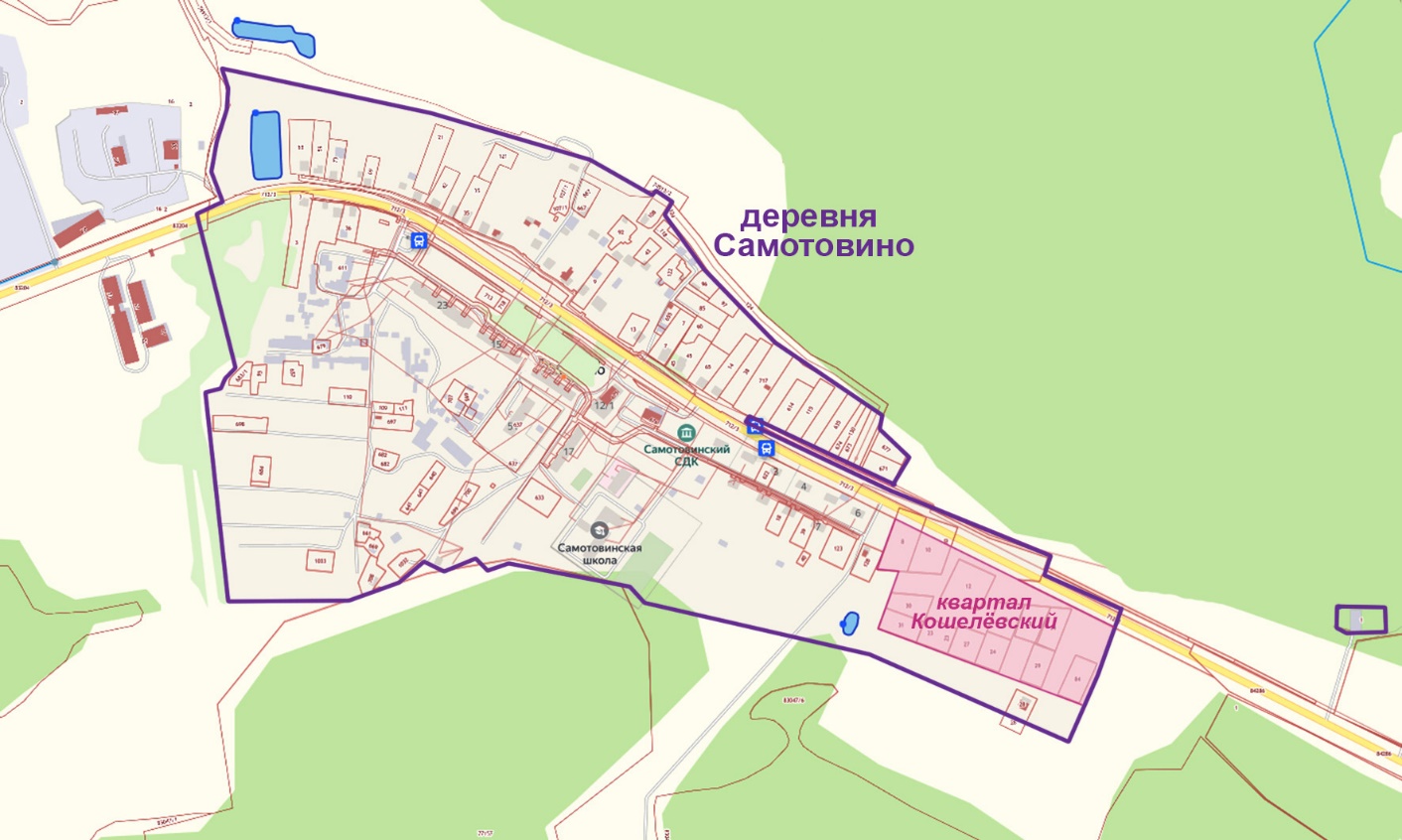 Квартал КошелёвскийВ границах деревни Селково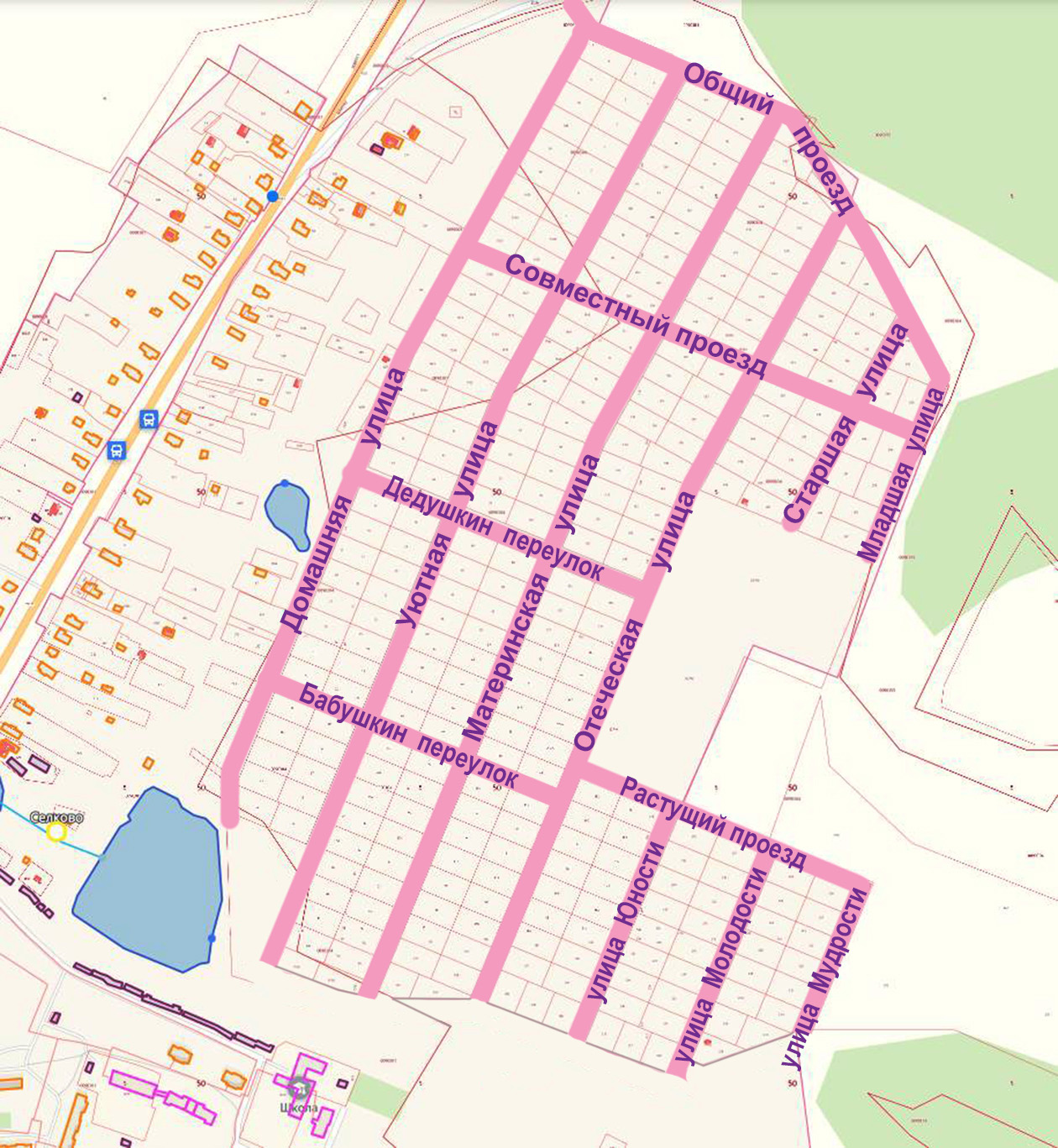 Общий проезд, Совместный проезд, Растущий проезд, Бабушкин переулок, 
Дедушкин переулок, Домашняя улица, Уютная улица, Материнская улица, Отеческая улица, Старшая улица, Младшая улица, улица Юности, улица Молодости, улица Мудрости.В районе деревни Меркурьево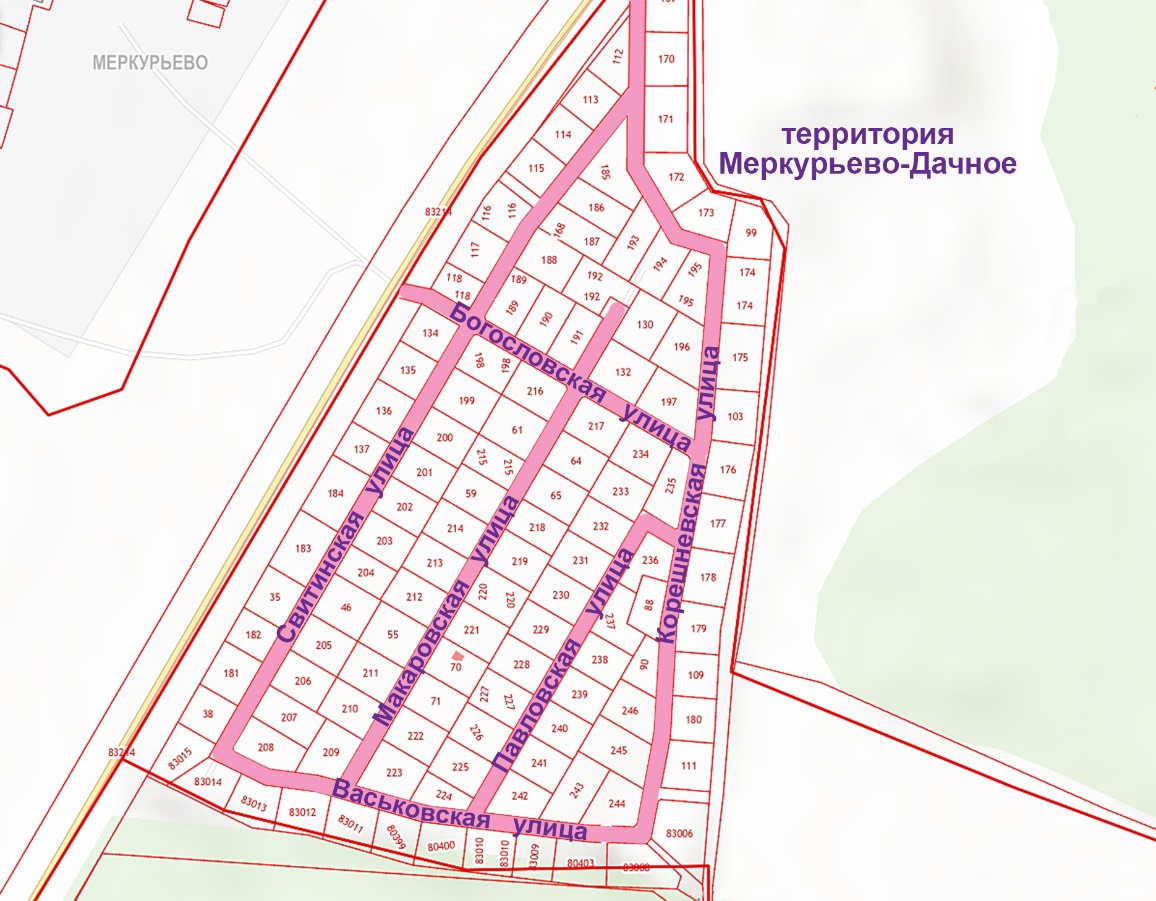 Территория Меркурьево-ДачноеБогословская улица, Васьковская улица, Свитинская улица, 
Макаровская улица, Павловская улица, Корешневская улицаВ границах города Сергиев Посад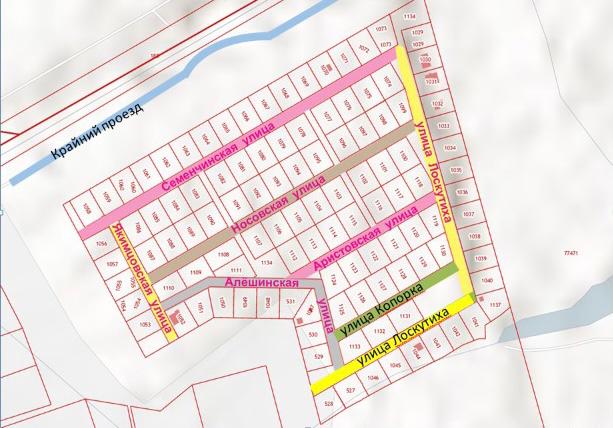 Семенчинская улица, Носовская улица, Аристовская улица, Алёшинская улица, Якимцовская улица, улица Копорка, улица Лоскутиха, Крайний проездСанаторий «Загорские Дали»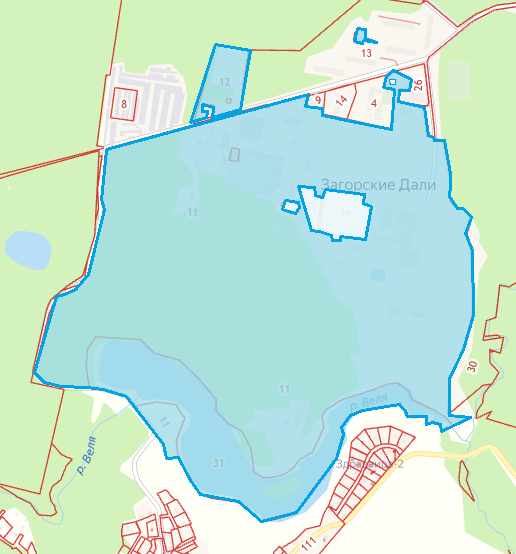 Территория Санаторий Загорские ДалиВ границах города Сергиев Посад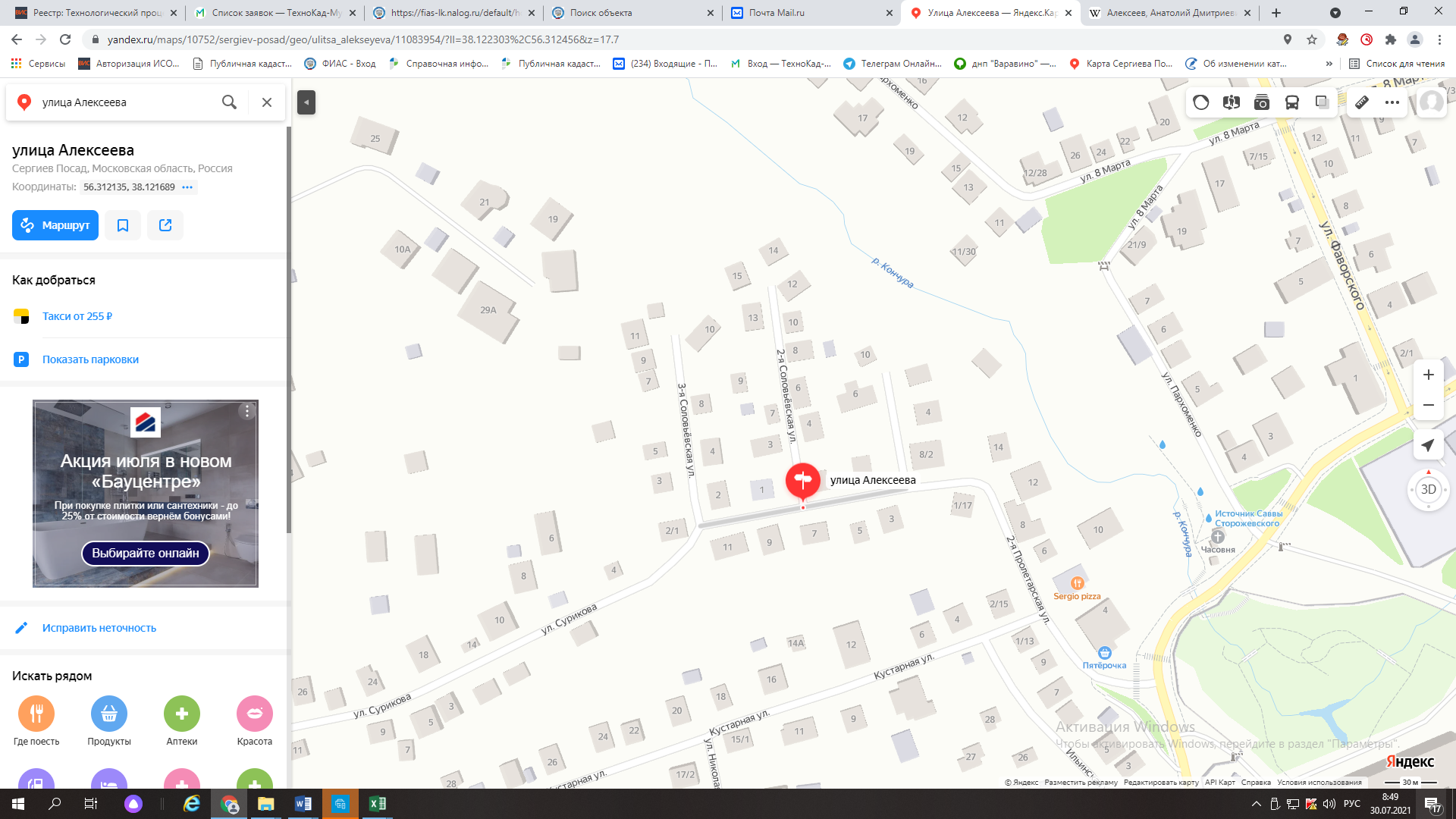 Улица Лётчика АлексееваВ районе села Сватково и села Парфеново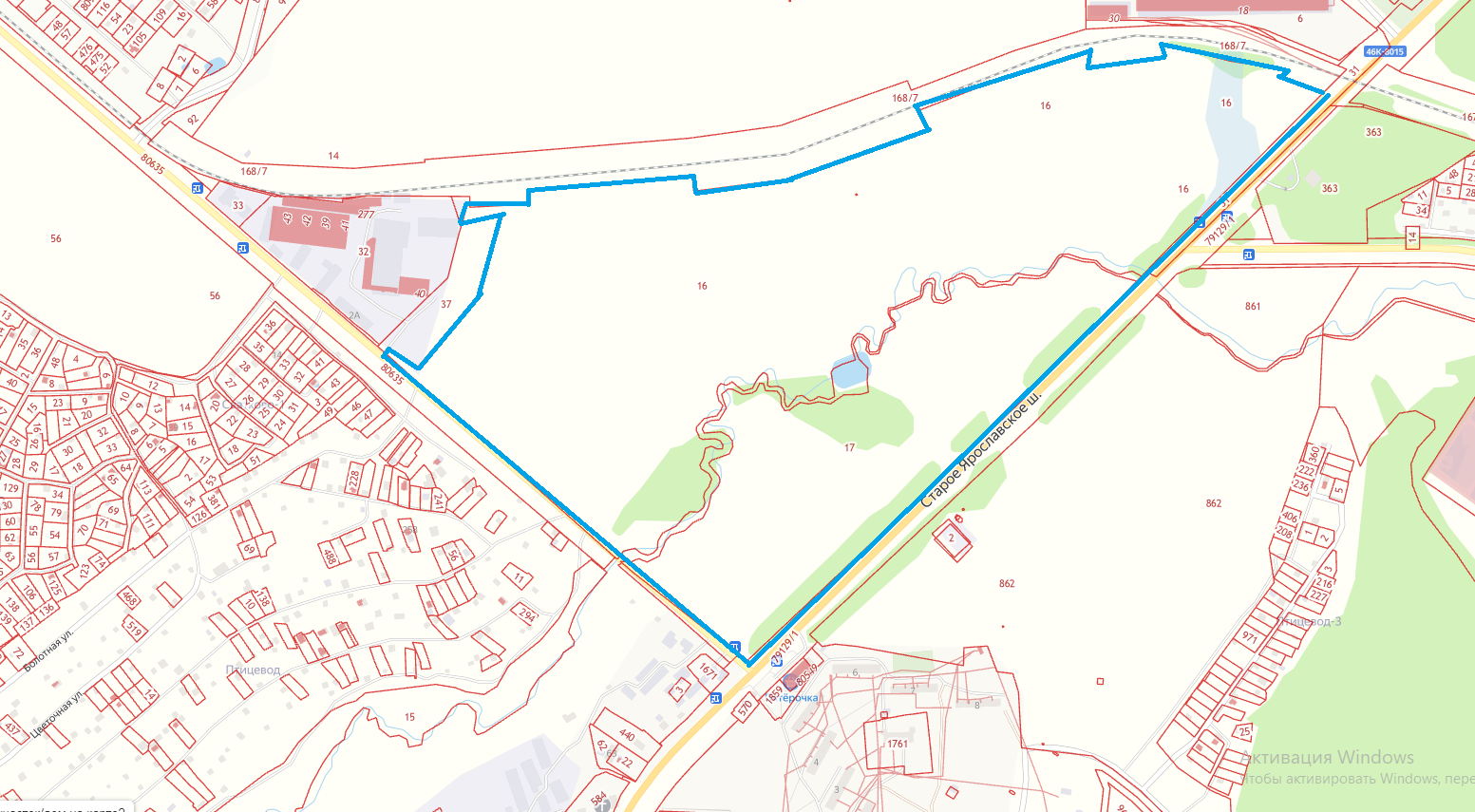 Территория индустриального парка «М-8.ИННОВАЦИИ»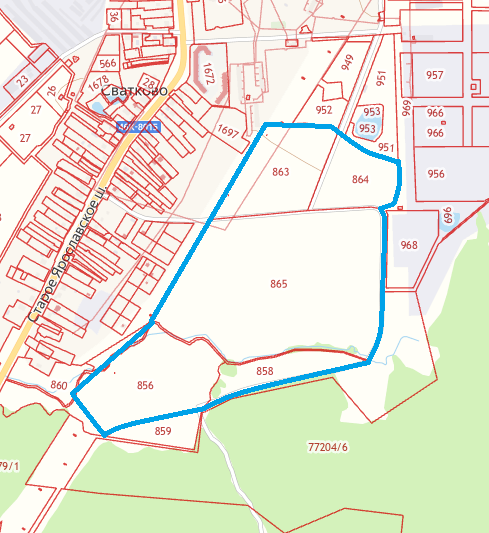 Территория индустриального парка «М-8.АГРО»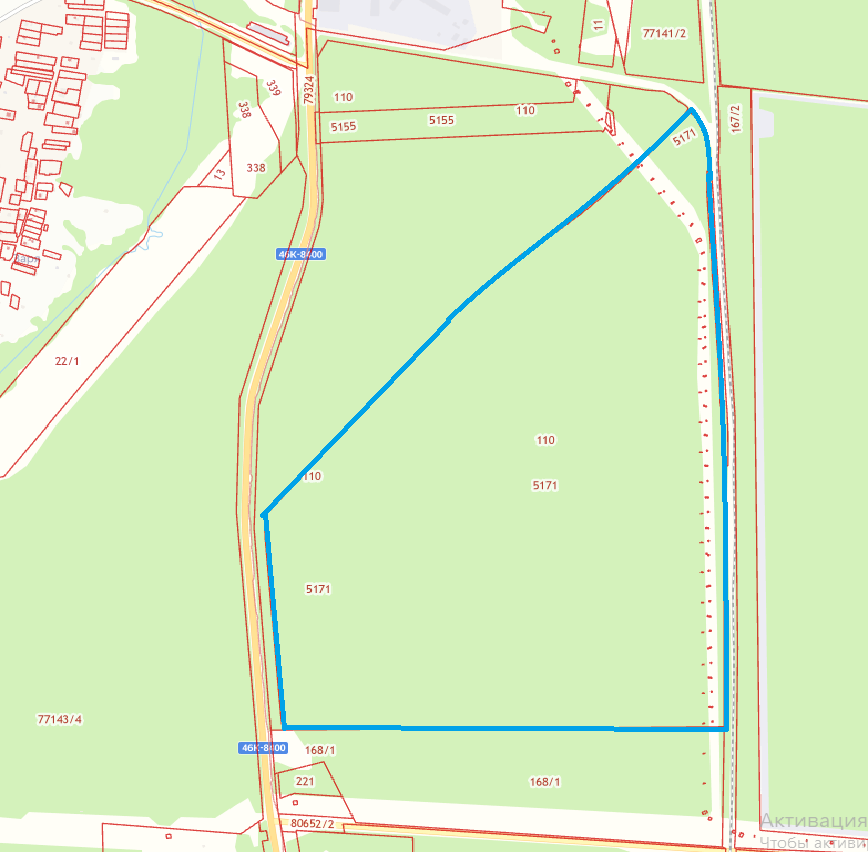 Территория индустриального парка «М-8.МЕТТАЛУРГИЯ» 
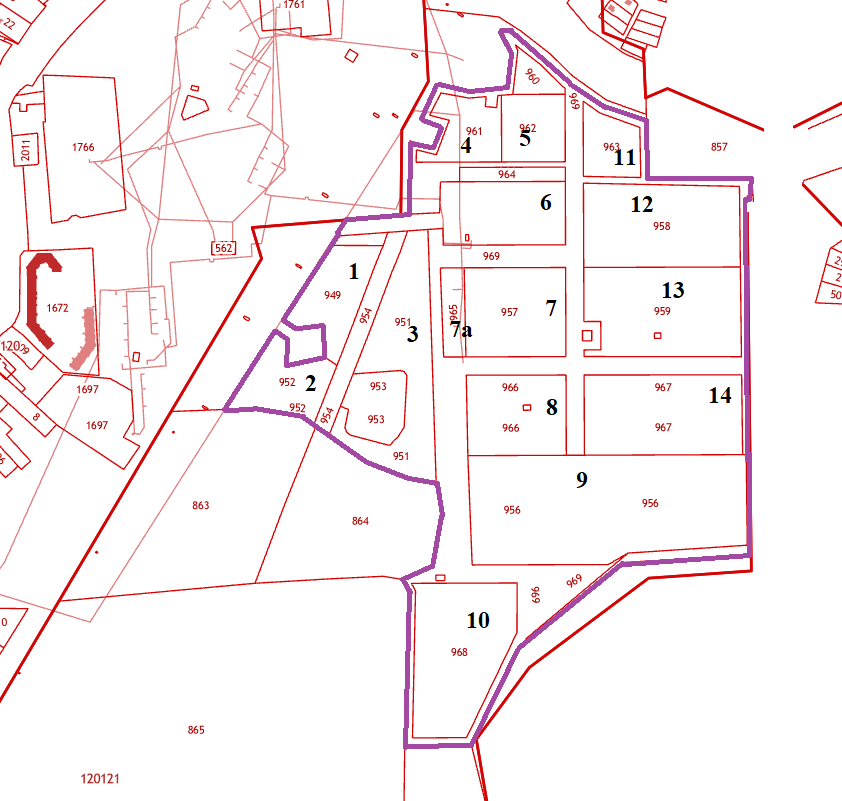 Территория индустриального парка «М-8»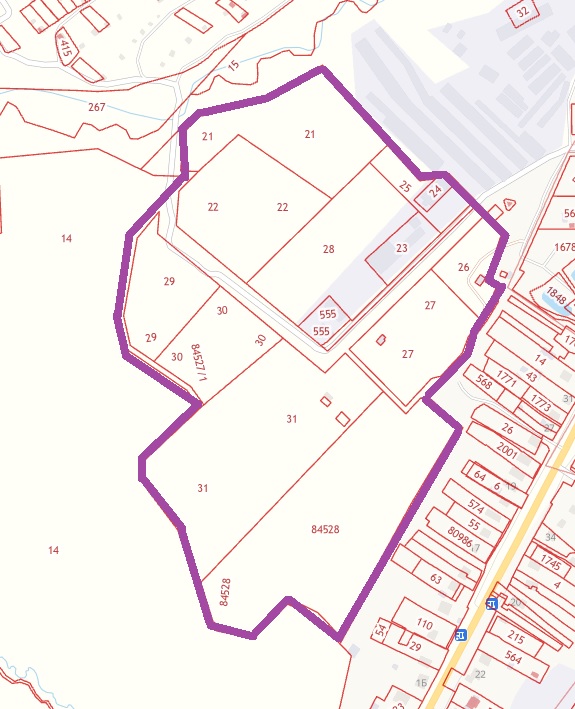 Территория индустриального парка «М-8.СЕВЕР»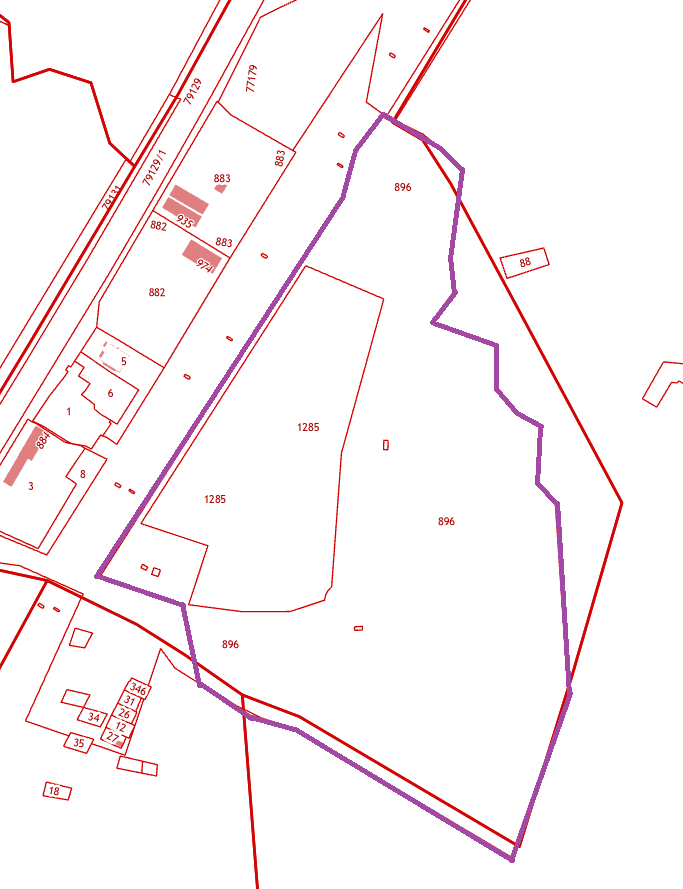 Территория индустриального парка «М-8.ЮГ»